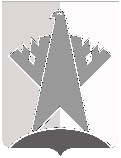 ДУМА СУРГУТСКОГО РАЙОНАХАНТЫ-МАНСИЙСКОГО АВТОНОМНОГО ОКРУГА – ЮГРЫРЕШЕНИЕ21 июня 2024 года							                                               № 711г. СургутДума Сургутского района решила:Внести в решение Думы Сургутского района от 26 сентября 2012 года              № 232 «Об утверждении стоимости движимого имущества, включаемого в реестр муниципального имущества Сургутского района» следующее изменение:в преамбуле решения слова «Министерства экономического развития Российской Федерации от 30 августа 2011 года № 424» заменить словами «Министерства финансов Российской Федерации от 10 октября 2023 года № 163н».Председатель ДумыСургутского района                                                                       В.А. ПолторацкийО внесении изменения в решение Думы Сургутского района от 26 сентября 2012 года № 232 «Об утверждении стоимости движимого имущества, включаемого в реестр муниципального имущества Сургутского района»